Муниципальное бюджетное дошкольное образовательное учреждение«Детский сад № 58 «Солнышко»комбинированного вида города Белово»УТВЕРЖДАЮЗаведующий МБДОУ детский сад комбинированного вида «__________»____________ ФИО                                                                                          приказ № __  от ___________.Рабочая программамузыкального руководителяПрограмма составлена на основе примерной общеобразовательной программы дошкольного образования«От рождения до школы» под редакцией Н.Е.Вераксы.Беловский городской округ 2016Содержание.I раздел ЦЕЛЕВОЙ……………………………………………………………………………………...Пояснительная записка…………………………………………………………………………..1.1	Целевые ориентиры образовательного процесса………………………………………..1.2	Планируемые результаты освоения рабочей программы по музыкальному воспитанию и развитию дошкольников…………………………………………………………………..1.3	Система оценки результатов освоения Программы…………………………………….Раздел СОДЕРЖАТЕЛЬНЫЙ……………………………………………………..2.1 Проектирование воспитательно-образовательного процесса по реализацииобразовательной области «Художественно-эстетическое развитие (музыкальное развитие»8. 2.2 Обязательная часть,реализуемая федеральным государственным образовательнымстандартом дошкольного образования…………………………………………………………2.2.1 Формы организации непосредственно образовательной музыкальной деятельности дошкольников…………………………………………………………………………………..2.2.2 Структура непосредственной образовательной деятельности, позволяющая обеспечить реализацию образовательной области «Художественно-эстетическое развитие» (музыкальное развитие)………………………………………………………………………………………….2.2.3Календарно – перспективное планирование…………………………………………….2.2.4. Связь с другими образовательными областями………………………………………...2.2.5.Организация самостоятельной музыкальной деятельности детей………..……………2.2.6 Культурно-досуговая деятельность………………………………………………………2.2.7 Работа с родителями по музыкальному воспитанию……………………………………2.2.8 Работа с воспитателями по музыкальному воспитанию……………………………….2.3 Образовательный процесс,формируемый участниками…………………………………Раздел ОРГАНИЗАЦИОННЫЙ…………………………………………….3.1.Программно-методический комплекс……………………………………………………..Приложение………………………………………………………………………Характеристика возрастных особенностей детейДиагностические материалы для определения оценка результатов развития музыкальности детейЦелевой раздел1.1.Пояснительная запискаРабочая программа по музыкальному воспитанию и развитию дошкольников представляет внутренний нормативный документ и является основным для оценки качества музыкального образовательного процессаПрограмма разработана в соответствии:Законом РФ от 29.12.2012 года № 273 «Об образовании» (далее закон РФ - «Об образовании»;Национальной стратегией действий в интересах детей на 2012-2017 гг.;3.Федеральным государственным образовательным	стандартом (приказ от 17 октября 20131155) дошкольного образования;СанПиН 2.4.1.3049-13 "Санитарно-эпидемиологические требования к устройству, содержанию и организации режима работы дошкольных образовательных организаций" (с изменениями на 4 апреля 2014 года)5. Основной образовательной программой дошкольного образования муниципального автономного дошкольного образовательного учрежденияРабочая программа по музыкальному развитию дошкольников является модифицированной и составлена на основе:-Проекта примерной основной образовательной программы дошкольного образования на основе ФГОС ДО, а так же использованы примерные программы:-«От рождения до школы» Примерная общеобразовательная программа дошкольного образования. Под ред. Н. Е. Вераксы, Т. С. Комаровой, М. А. Васильевой.«Синтез искусств в эстетическом воспитании» О. КуревинойЦель	рабочей	программы:	Развитие	музыкальных	творческих	способностей	ребенка	вразличных видах музыкальной деятельности с учетом его индивидуальных возможностей.Задачи:формирование основ музыкальной культуры дошкольников;формирование ценностных ориентаций средствами музыкального искусства;обеспечение эмоционально-психологического благополучия, охраны и укрепления здоровья детей.Вместе с тем, наряду с общеобразовательными музыкальными задачами, решаются и задачи здоровьесберегающей направленностиКоррекция артикуляции, речевого дыхания, темпа и ритма речи, голосовых нарушений.Развитие пальцевой и лицевой моторики, координации, пластичности, гибкости и других физических качеств.Коррекция неречевых нарушений: психических процессов и эмоционально-волевой сферы, а также процессов самоконтроля и саморегуляции.1.2. Целевые ориентиры образовательного процесса.Сохранение здоровья и эмоционального благополучия, обеспечение культурного развития каждого ребенка;Создание доброжелательной атмосферы, позволяющей растить воспитанников любознательными, добрыми, инициативными, стремящимися к самостоятельности итворчеству;•	Использование	различных	видов	детской	деятельности,	их	интеграция	в	целяхповышения эффективности образовательного процесса;Творческая организация образовательного процесса;Вариативность использования образовательного материала, позволяющая развивать творчество в соответствии с интересами и наклонностями каждого ребенка;Обеспечение музыкального развития ребенка в ходе воспитания и обучения;Привлечение семьи к участию в культурной жизни групп детского сада и дошкольной образовательной организации в целом;Соблюдение принципа преемственности.1.3.	Планируемые результаты освоения рабочей программы по музыкальному воспитаниюразвитию дошкольников.программе определены уровни развития музыкальности, в которых на основе целевых ориентиров отражаются достижения, приобретенные ребенком к концу каждого года пребывания в детском саду: - сформированность эмоциональной отзывчивости на музыку;-умение передавать выразительные музыкальные образы;-воспринимать и передавать в пении, движении основные средства выразительности музыкальных произведений;-сформированность двигательных навыков и качеств (координация, ловкость и точность движений, пластичность);-умение передавать игровые образы, используя песенные, танцевальные импровизации;проявление активности, самостоятельности и творчества в разных видах музыкальной деятельности.1.4. Система оценки результатов освоения Программысоответствии с ФГОС ДО, целевые ориентиры не подлежат непосредственной оценке, в том числе в виде педагогической диагностики (мониторинга), и не являются основанием для их формального сравнения с реальными достижениями детей. Они не являются основой объективной оценки соответствия, установленным требованиям образовательной деятельности и подготовки детей.Педагогическая диагностика проводится в ходе наблюдений за активностью детей в спонтанной и специально организованной деятельности. Инструментарий для педагогической диагностики — карты наблюдений детского развития, позволяющие фиксировать индивидуальную динамику и перспективы развития каждого ребенка.Результаты педагогической диагностики используются исключительно для решения следующих образовательных задач:индивидуализации образования (в том числе поддержки ребенка, построения его образовательной траектории или профессиональной коррекции особенностей его развития);оптимизации работы с группой детей.Процедура отслеживания и оценки результатов развития музыкальности детей проводится 2 раза в год (в октябре и апреле).2.Содержательный раздел.2.1 Проектирование воспитательно - образовательного процесса по реализацииобразовательной области «Художественно-эстетическое развитие (музыкальное развитие)».Организация учебного процесса регламентируется: учебным планом, годовым календарным учебным графиком, расписанием непосредственной образовательной деятельности (далее НОД), Учебный план занимает важное место при реализации рабочей программы.Он скоординирован с учетом требованием санитарно-эпидемиологических правил и нормативов. Нагрузка на детей не превышает предельно допустимую норму. В соответствии с проектом примерной основной образовательной программы дошкольного образования на основе ФГОС ДО, а также с санитарными правилами НОД организуется в течение всего календарного года.Учебный план состоит из обязательной части и формируемой участниками образовательного процесса части. Обязательная часть полностью реализует федеральный государственный образовательный стандарт дошкольного образования и включает НОД, позволяющая обеспечить реализацию образовательной области «Художественно-эстетическое развитие».Учебный план по реализации образовательной области «Художественно-эстетическое развитие» (музыка):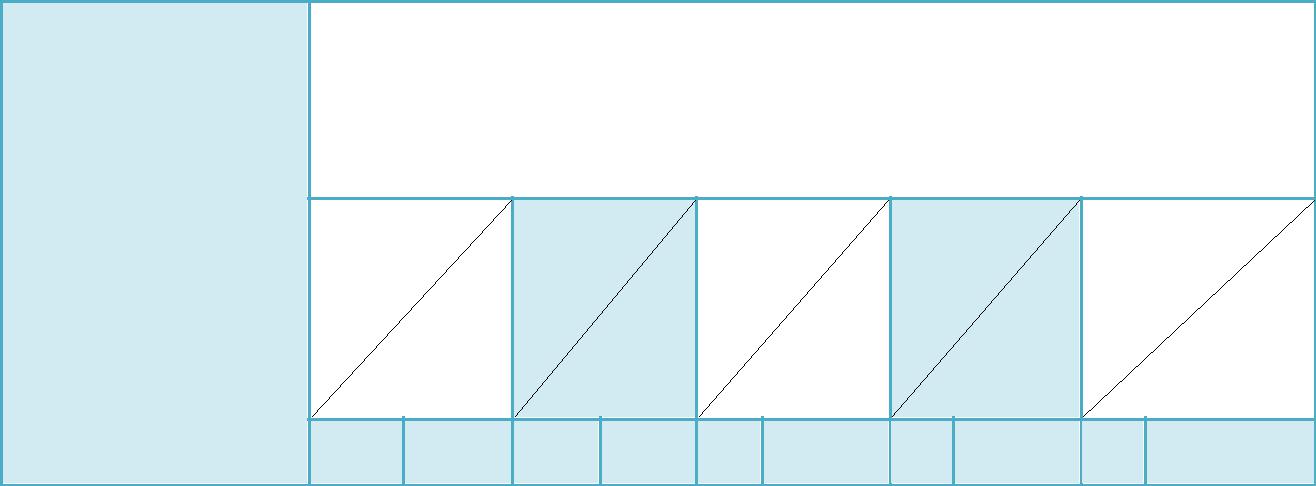 В неделюВ неделюВ неделюВ неделюВ неделюВ годВВ годВ годВ годгод272272272272272основе учебного плана составлена сетка занятий.Понедельник9.10 – 9.30 – Средняя группаВторник9.40 – 9.50 – 2 группа раннего возрастаСреда9.10 – 9.25 – Младшая группа10.05 – 10.30 – Старшая группаЧетверг9.10 – 9.30 – Средняя группа9.40 – 9.50 – 2 группа раннего возрастаПятница9.10 – 9.25 – Младшая группа9.40 – 10.00 – Старшая группа2.2Обязательная часть, реализуемая федеральным государственным образовательным стандартом дошкольного образования2.2.1 Формы организации непосредственно образовательной музыкальной деятельности дошкольников.основным формам организации музыкальной деятельности дошкольников в детском саду относятся: музыкальные занятия; совместная музыкальная деятельность взрослых(музыкального руководителя, воспитателя, специалиста дошкольного образования) и детей в повседневной жизни ДОУ в разнообразии форм; праздники и развлечения; Самостоятельная музыкальная деятельность детей. В работе музыкального руководителя основной формой организации непосредственно образовательной музыкальной деятельности детей традиционно являются музыкальные занятия.Музыкальные занятия имеют несколько разновидностей:Исходя из возникновения развития музыкальной деятельность детей дошкольного возраста, можно определить оптимальные формы организации музыкальной деятельности дошкольников.Вариативные формы музыкальной деятельности дошкольников в ДОУ.2.2.2 Структура непосредственной образовательной деятельности, позволяющаяобеспечить реализацию образовательной области «Художественно-эстетическое развитие»(музыкальное развитие).Музыкальное развитие детей осуществляется в непосредственно-образовательной деятельности. Цель: развитие музыкальности детей,способности эмоционально воспринимать музыку черезрешение следующих задач:развитие музыкально-художественной деятельности;приобщение к музыкальному искусству;развитие музыкальности детей.Раздел «ВОСПРИЯТИЕ МУЗЫКИ»ознакомление с музыкальными произведениями, их запоминание, накопление музыкальных впечатлений;развитие музыкальных способностей и навыков культурного слушания музыки;развитие способности различать характер песен, инструментальных пьес, средств их выразительности;формирование музыкального вкуса;развитие способности эмоционально воспринимать музыку.Раздел «ПЕНИЕ»формирование у детей певческих умений и навыков;обучение детей исполнению песен на занятиях и в быту, с помощью воспитателя и самостоятельно, с сопровождением и без сопровождения инструмента;развитие музыкального слуха, т.е. различение интонационно точного и неточного пения, звуков по высоте;длительности, слушание себя при пении и исправление своих ошибок;развитие певческого голоса, укрепление и расширение его диапазона.Раздел «МУЗЫКАЛЬНО-РИТМИЧЕСКИЕ ДВИЖЕНИЯ»развитие музыкального восприятия, музыкально-ритмического чувства и в связи с этим ритмичности движений;обучение детей согласованию движений с характером музыкального произведения, наиболее яркими средствамимузыкальной выразительности, развитие пространственных и временных ориентировок;обучение детей музыкально-ритмическим умениям и навыкам через игры, пляски и упражнения;развитие художественно-творческих способностей.Раздел «ИГРА НА ДЕТСКИХ МУЗЫКАЛЬНЫХ ИНСТРУМЕНТАХ»совершенствование эстетического восприятия и чувства ребенка;становление и развитие волевых качеств: выдержка, настойчивость, целеустремленность, усидчивость;развитие сосредоточенности, памяти, фантазии, творческих способностей, музыкального вкуса;знакомство с детскими музыкальными инструментами и обучение детей игре на них;развитие координации музыкального мышления и двигательных функций организма.Раздел «ТВОРЧЕСТВО»: песенное, музыкально-игровое, танцевальное. Импровизация на детских музыкальных инструментахразвивать способность творческого воображения при восприятии музыки;способствовать активизации фантазии ребенка, стремлению к достижению самостоятельно поставленной задачи,к поискам форм для воплощения своего замысла;развивать способность к песенному, музыкально-игровому, танцевальному творчеству, к импровизации на инструментах.Музыкальная образовательная деятельность состоит из трех частей:Вводная часть. Музыкально-ритмические упражнения.Цель: настроить ребенка на занятие и развивать навыки основных и танцевальных движений,которые будут использованы в плясках, танцах, хороводах.Основная часть. Восприятие музыки.Цель:приучать ребенка вслушиваться в звучание мелодии и аккомпанемента,создающиххудожественно-музыкальный образ, эмоционально на них реагировать.Подпевание и пение.Цель:развивать вокальные задатки ребенка,учить чисто интонировать мелодию,петь безнапряжения в голосе, а также начинать и заканчивать пение вместе с воспитателем.основную часть занятий включаются и музыкально-дидактические игры, направленные на знакомство с детскими музыкальными инструментами, развитие памяти и воображения,музыкально-сенсорных способностей.Заключительная часть.Игра или пляска.Здоровьесберегающие компонеты включают в себя элементы,имеющие оздоровительнуюнаправленность.Элементы, имеющие оздоровительную направленность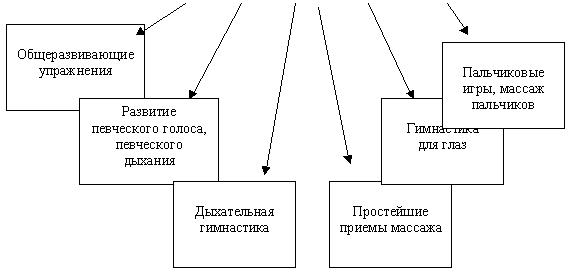 Применение на музыкальных занятиях здоровьесберегающих компонентов выполняет профилактическую функцию (предупреждает усталость, создает благоприятный эмоциональный настрой.) во время проведения логоритмических занятий дети стоят вместе с воспитателем в кругу или сидят полукругом. Такое расположение дает возможность хорошо видеть преподавателя, двигаться и проговаривать речевой материал вместе с ним.Музыкальные занятияОсновные принципы обучения детей.Принцип воспитывающего обученияПринцип доступностиПринцип постепенности, последовательности, систематичностиПринцип наглядностиПринцип сознательностиПринцип прочности2.2.4 Связь с другими образовательными областями:Прогнозируемый результат2.2.5.Организация самостоятельной музыкальной деятельности детей.Такая деятельность возникает по инициативе детей, без участия взрослого или при незначительной помощи педагога. В основе самостоятельной музыкальной деятельности ребенка лежит побудительный мотив – огромное желание поделиться своими музыкальными впечатлениямипереживаниями, стремление продлить общение с музыкой. И не менее важный мотив самовыразиться, самореализоваться через взаимодействие с музыкальным искусством. Важно помочь ребенку осознать поставленные перед ним задачи, вникнуть в суть предложенных заданий,поддержать стремление выполнить их, подобрать нужные способы и решения. В этом и заключается формирование самостоятельной деятельности дошкольников, освоение ими способов самостоятельных действий.От разнообразия форм организации самостоятельной деятельности детей зависит её характер – воспроизводящая она или творческая.2.2.6 Культурно-досуговая деятельностьКультурно-досуговые мероприятия – неотъемлемая часть в деятельности дошкольного учреждения. Организация праздников, развлечений, детских творческих дел способствует повышению эффективности воспитательно-образовательного процесса, создает комфортные условия для формирования личности каждого ребенка.Одно только слово "праздник" заставляет быстрее биться сердце каждого ребенка. С праздником связаны самые большие надежды и ожидания детей. Именно о праздниках детства, проведенных вместе с родителями и друзьями, чаще всего вспоминают взрослые. Для многих эти воспоминания являются самыми светлыми и радостными в жизни.Детский праздник – одна из наиболее эффективных форм педагогического воздействия на подрастающее поколение. Праздник вообще, а детский – в частности, принято определять как явление эстетикосоциальное, интегрированное и комплексное. Массовость, эмоциональная приподнятость, красочность, соединение фольклора с современной событийностью, присущие праздничной ситуации, способствуют более полному художественному осмыслению детьми исторического наследия прошлого и формированию патриотических чувств, навыков нравственного поведения в настоящем.Педагогическая цель детского праздника определяется в соответствии с общей целью формирования личности ребенка и достигается при условии четкой ориентации на психологию и жизненные установки детей дошкольного возраста.Праздники и культурно - досуговая деятельность в МБДОУ детский сад №58 города Белово рассчитаны на детей в возрасте от 2 до 7 лет. Нужно учитывать и детскую непосредственность малышей, их постоянную готовность к "чуду" и социально - педагогическую особенность старших дошкольников– потребность в нерегламентированном общении. С учетом возрастных особенностей детей составлен праздничный календарь, в соответствии с которым те или иные мероприятия проводятся открыто в музыкальном зале или камерно в группахПеречень праздников и развлеченийВторая группа раннего возраста (от 2 до 3 лет)Праздники. Новый год, «Осень», «Весна», «Лето», «Мамин праздник».Тематические праздники и развлечения. «Осень», «Солнышко-ведрышко», «Мишкин деньрождения», «Мои любимые игрушки», «Зайчата в лесу», «Игры-забавы», «Зимняя сказка», «Музыкальные игрушки».Театрализованные представления. Кукольный театр: «Козлик Бубенчик и его друзья», Т.Караманенко; инсценирование рус. нар. сказок: «Веселые зайчата», Л. Феоктистова; «Ладушки в гостях у бабушки», «На бабушкином дворе», Л. Исаева.Рассказы с музыкальными иллюстрациями. «Птички», муз. Г. Фрида; «Праздничная прогулка»,муз. Ан. Александрова.Игры с пением. «Игра с мишкой», муз. Г. Финаровского; «Кошка», муз. Ан. Александрова, сл. Н.Френкель; «Кто у нас хороший?», рус. нар. песня.Инсценирование песен. «Кошка и котенок»,муз.М.Красева,сл.О.Вы-сотской; «Неваляшки»,муз.З. Левиной; «Посреди двора ледяная гора», муз. Е. Соковниной; «Веселый поезд», муз. Э.Компанейца.Спортивные развлечения. «Мы смелые и умелые».Забавы. «Из-за леса,из-за гор»,Т.Казакова; «Лягушка»,рус.нар.песня,обр.Ю.Слонова; «Котик икозлик», муз. Ц. Кюи.Младшая группа (от 3 до 4 лет)Праздники. Новогодняя елка, «Мамин праздник»,День защитника Отечества, «Осень», «Весна»,«Лето».Тематические праздники и развлечения. «Здравствуй,осень!», «В весеннем лесу», «Здравствуй,лето!», «Ой, бежит ручьем вода», «На бабушкином дворе», «Во саду ли, в огороде», «На птичьем дворе».Театрализованные представления. «Маша и медведь», «Теремок», «Волк и козлята», «Заюшкинаизбушка» (по мотивам рус. нар. сказок); «Потешки да шутки», «Были-небылицы», «Бабушка-загадушка» (по мотивам русского фольклора).Музыкально-литературные развлечения. Концерт для кукол,представление«Мы любим петь итанцевать».Спортивные развлечения. «Кто быстрее?», «Зимние радости», «Мы растем сильными и смелыми». Забавы. «Музыкальные заводные игрушки», «Сюрпризные моменты»;забавы с красками,карандашами и т. д.Фокусы. «Цветная водичка», «Волшебная коробочка».Средняя группа (от 4 до 5 лет)Праздники. Новый год,День защитника Отечества, 8Марта, «Осень», «Весна», «Лето»;праздники,традиционные для группы и детского сада; дни рождения детей.Тематические праздники и развлечения. «Приметы осени», «Русская народная сказка», «Зимушка-зима», «Весна пришла», «Город, в котором ты живешь», «Наступило лето».Театрализованные представления. По сюжетам русских народных сказок: «Лисичка соскалочкой», «Жихарка», «Рукавичка», «Бычок — смоляной бочок», «Пых», «Гуси-лебеди» и т. д. Русское народное творчество. «Загадки», «Любимые народные игры», «Бабушкины сказки»,«Пословицы и поговорки», «Любимые сказки», «Русские народные игры», «В гостях у сказки». Концерты. «Мы слушаем музыку», «Любимые песни», «Веселые ритмы».Спортивные развлечения. «Спорт—это сила и здоровье», «Веселые старты», «Здоровье даритАйболит».Забавы. «Пальчики шагают», «Дождик», «Чок да чок»,муз.Е.Мак-шанцевой;забавы с красками икарандашами, сюрпризные моменты.Фокусы. «Бесконечная нитка», «Превращение воды», «Неиссякаемая ширма», «Волшебноепревращение».Старшая группа (от 5 до 6 лет)Праздники. Новый год,День защитника Отечества, 8Марта,День Победы, «Осень», «Весна»,«Лето»; праздники, традиционные для группы и детского сада; дни рождения детей. Тематические праздники и развлечения. «О музыке П.И.Чайковского», «М.И.Глинка—основоположник русской музыки», «О творчестве С. Я. Маршака», «Стихи К.И. Чуковского», «Об обычаях и традициях русского народа», «Русские посиделки», «Народные игры», «Русские праздники», «День города».Театрализованные представления. Представления с использованием теневого,пальчикового,настольного, кукольного театров. Постановка спектаклей, детских музыкальных опер, музыкальных ритмопластических спектаклей. Инсценирование сказок, стихов и других литературных произведений, а также песен.Музыкально-литературные развлечения. «День цветов», «А.С.Пушкин и музыка», «Н.А.Римский-Корсаков и русские народные сказки».Русское народное творчество. Концерты русской народной песни и танца;загадки,пословицы,сказки и поговорки; «Были и небылицы», «Добро и зло в русских народных сказках». Концерты. «Мы любим песни», «Веселые ритмы», «Слушаем музыку».Спортивные развлечения. «Веселые старты», «Подвижные игры», «Зимние состязания», «ДетскаяОлимпиада».КВН и викторины. «Домашние задания», «Вежливость», «Мисс Мальвина», «Знатоки леса»,«Путешествие в Страну знаний», «Волшебная книга».Подготовительная  группа (от 6до 7лет)2.2.7 Работа с родителями по музыкальному воспитаниюСемья играет главную роль в жизни ребёнка. Важность семейного воспитания в процессе развития детей определяет важность взаимодействия семьи и дошкольного учреждения. Главной должна стать атмосфера добра, доверия и взаимопонимания между педагогами и родителями.Работа с родителями – одно из важнейших направлений в работе, по созданию благоприятных условий для развития музыкальных способности детей дошкольного возраста.Ориентация на индивидуальность ребенка требует тесной взаимосвязи между детскими садом и семьей, и предполагает активное участие родителей в педагогическом процессе.Очевидно, что именно помощь родителей обязательна и чрезвычайно ценна. Потому что, во-первых, родительское мнение наиболее авторитетно для ребенка и во-вторых, только у родителей есть возможность ежедневно закреплять формируемые навыки в процессе живого, непосредственного общения со своим малышом.Чтобы убедить родителей в необходимости активного участия в процессе формирования музыкальных способностей детей можно использовать такие формы работы:- выступления на родительских собраниях;- индивидуальное консультирование;-занятия – практикумы (занятия предусматривают участие воспитателей, логопедов, совместную работу с детьми).-проведение праздников и развлечений.процессе работы с родителями можно использовать вспомогательные средства. Совместно с воспитателями организовывать специальные “музыкальные уголки”, информационные стенды,тематические выставки книг. В “родительском уголке” размещать полезную информацию, которую пришедшие за малышами родители имеют возможность изучить, пока их дети одеваются. В качестве информационного материала размещать статьи специалистов, взятые из разных журналов, книг, конкретные советы, актуальные для родителей, пальчиковые игры, слова песен, хороводов. Приглашать взрослых на индивидуальные занятия с их ребенком, где они имеют возможность увидеть, чем и как мы занимаемся, что можно закрепить дома. В течение года в детском садупроводить “День открытых дверей” для родителей. Посещение режимных моментов и занятия, в том числе и музыкальные.Задача музыкального руководителя – раскрыть перед родителями важные стороны музыкального развития ребёнка на каждой возрастной ступени дошкольного детства, заинтересовать, увлечь творческим процессом развития гармоничного становления личности, его духовной и эмоциональной восприимчивости2.2.8 Работа с воспитателями по музыкальному воспитанию.Воспитатель осуществляет в основном всю педагогическую работу в детском саду,-следовательно, он не может оставаться в стороне и от музыкально-педагогического процесса.Педагогу – воспитателю важно не только понимать и любить музыку, уметь выразительно петь, ритмично двигаться и в меру своих возможностей играть на музыкальных инструментах. Самое существенное – уметь применить свой музыкальный опыт в воспитании детей.Воспитывая ребёнка средствами музыки, педагог должен понимать её значение для всестороннего развития личности и быть её активным проводником в жизнь детей. Очень хорошо, когда дети в свободные часы водят хороводы, поют песни. Подбирают мелодии на металлофоне. Музыка должна пронизывать многие стороны жизни ребёнка. Направлять процесс музыкального воспитания в нужное русло может лишь тот, кто неотрывно работает с детьми, а именно – воспитатель. В детском саду работу по повышению уровня музыкальных знаний, развитию музыкального опыта коллектива педагогов ведёт музыкальный руководитель.Перспективное планирование работы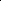 2.3.Образовательный процесс, формируемый участниками.Совершенствование системы музыкального образования — не только задача педагогов-практиков, но и актуальная проблема фундаментальной педагогической науки, динамично меняющейся в условиях современной музыкальной жизни.Речь идёт о новых тенденциях музыкальной жизни общества, позволяющих говорить о качественном уровне насыщения «звуковой среды», в которой формируется личность будущего музыканта и слушателя.Структурная модель организации образовательной работы в МБДОУ детский сад № 58 города Белово через взаимодействие с социумом.План работы   МБДОУ детский сад № 48 города Белово по реализации преемственности дошкольного и начального образования на 2017-2018 учебный годРАССМОТРЕНО:напедагогическим советомМБДОУ д/с «_________»протокол  № __ от ____ Возрастные группыВозрастные группыВозрастные группыВозрастные группыНОДНОД2-3 года3-4 года3-4 года4-5 лет5-6 лет2-3 года3-4 года3-4 года4-5 лет5-6 летОбязательная частьОбязательная частьОбязательная частьОбязательная частьВиды занятий.Виды занятий.Характеристика.1 . Индивидуальные1 . ИндивидуальныеПроводятся отдельно с ребенком. Это типично для детей раннего и младшегоПроводятся отдельно с ребенком. Это типично для детей раннего и младшегоПроводятся отдельно с ребенком. Это типично для детей раннего и младшегоПроводятся отдельно с ребенком. Это типично для детей раннего и младшегоПроводятся отдельно с ребенком. Это типично для детей раннего и младшегомузыкальные занятиямузыкальные занятиямузыкальные занятиядошкольного возраста. Продолжительность такого занятия 5-10 минут, 2 разадошкольного возраста. Продолжительность такого занятия 5-10 минут, 2 разадошкольного возраста. Продолжительность такого занятия 5-10 минут, 2 разадошкольного возраста. Продолжительность такого занятия 5-10 минут, 2 разадошкольного возраста. Продолжительность такого занятия 5-10 минут, 2 разав неделю. Для детей старшего дошкольного возраста организуется с цельюв неделю. Для детей старшего дошкольного возраста организуется с цельюв неделю. Для детей старшего дошкольного возраста организуется с цельюв неделю. Для детей старшего дошкольного возраста организуется с цельюв неделю. Для детей старшего дошкольного возраста организуется с цельюсовершенствования и развития музыкальных способностей. Умений исовершенствования и развития музыкальных способностей. Умений исовершенствования и развития музыкальных способностей. Умений исовершенствования и развития музыкальных способностей. Умений исовершенствования и развития музыкальных способностей. Умений инавыков музыкального исполнительства; индивидуальные сопровождениянавыков музыкального исполнительства; индивидуальные сопровождениянавыков музыкального исполнительства; индивидуальные сопровождениянавыков музыкального исполнительства; индивидуальные сопровождениянавыков музыкального исполнительства; индивидуальные сопровождениявоспитанника в музыкальном воспитании и развитии.воспитанника в музыкальном воспитании и развитии.воспитанника в музыкальном воспитании и развитии.воспитанника в музыкальном воспитании и развитии.2. Подгрупповые музыкальные2. Подгрупповые музыкальные2. Подгрупповые музыкальныеПроводятся с детьми 2-3 раза в неделю по 10-20 минут, в зависимости отПроводятся с детьми 2-3 раза в неделю по 10-20 минут, в зависимости отПроводятся с детьми 2-3 раза в неделю по 10-20 минут, в зависимости отПроводятся с детьми 2-3 раза в неделю по 10-20 минут, в зависимости отПроводятся с детьми 2-3 раза в неделю по 10-20 минут, в зависимости отзанятиязанятиявозраста дошкольников.возраста дошкольников.3. Фронтальные занятие3. Фронтальные занятие3. Фронтальные занятиеПроводиться со всеми детьми возрастной группы, их продолжительностьПроводиться со всеми детьми возрастной группы, их продолжительностьПроводиться со всеми детьми возрастной группы, их продолжительностьПроводиться со всеми детьми возрастной группы, их продолжительностьПроводиться со всеми детьми возрастной группы, их продолжительностьтакже зависит от возрастных возможностей воспитанников.также зависит от возрастных возможностей воспитанников.также зависит от возрастных возможностей воспитанников.также зависит от возрастных возможностей воспитанников.также зависит от возрастных возможностей воспитанников.4. Объединенные занятия4. Объединенные занятия4. Объединенные занятияОрганизуются с детьми нескольких возрастных групп.Организуются с детьми нескольких возрастных групп.Организуются с детьми нескольких возрастных групп.Организуются с детьми нескольких возрастных групп.5.Типовое   (или   традиционное)5.Типовое   (или   традиционное)5.Типовое   (или   традиционное)Включает в себя все виды музыкальной деятельности детей (восприятие.Включает в себя все виды музыкальной деятельности детей (восприятие.Включает в себя все виды музыкальной деятельности детей (восприятие.Включает в себя все виды музыкальной деятельности детей (восприятие.Включает в себя все виды музыкальной деятельности детей (восприятие.музыкальное занятиямузыкальное занятиямузыкальное занятияисполнительство и творчество) и подразумевает последовательно ихисполнительство и творчество) и подразумевает последовательно ихисполнительство и творчество) и подразумевает последовательно ихисполнительство и творчество) и подразумевает последовательно ихисполнительство и творчество) и подразумевает последовательно ихчередование. Структура музыкального занятия может варьироваться.чередование. Структура музыкального занятия может варьироваться.чередование. Структура музыкального занятия может варьироваться.чередование. Структура музыкального занятия может варьироваться.чередование. Структура музыкального занятия может варьироваться.6. Доминантное занятие6. Доминантное занятие6. Доминантное занятиеЭто занятие с одним преобладающим видом музыкальной деятельности.Это занятие с одним преобладающим видом музыкальной деятельности.Это занятие с одним преобладающим видом музыкальной деятельности.Это занятие с одним преобладающим видом музыкальной деятельности.Это занятие с одним преобладающим видом музыкальной деятельности.Направленное на развитие какой-либо одной музыкальной способности детейНаправленное на развитие какой-либо одной музыкальной способности детейНаправленное на развитие какой-либо одной музыкальной способности детейНаправленное на развитие какой-либо одной музыкальной способности детейНаправленное на развитие какой-либо одной музыкальной способности детей(ладовое чувство, чувство ритма, звуковысотного слуха). В этом случае оно(ладовое чувство, чувство ритма, звуковысотного слуха). В этом случае оно(ладовое чувство, чувство ритма, звуковысотного слуха). В этом случае оно(ладовое чувство, чувство ритма, звуковысотного слуха). В этом случае оно(ладовое чувство, чувство ритма, звуковысотного слуха). В этом случае ономожет включать разные виды музыкальной деятельности , но при одномможет включать разные виды музыкальной деятельности , но при одномможет включать разные виды музыкальной деятельности , но при одномможет включать разные виды музыкальной деятельности , но при одномможет включать разные виды музыкальной деятельности , но при одномусловии – каждая из них направленна на совершенствование доминирующейусловии – каждая из них направленна на совершенствование доминирующейусловии – каждая из них направленна на совершенствование доминирующейусловии – каждая из них направленна на совершенствование доминирующейусловии – каждая из них направленна на совершенствование доминирующейспособности у ребенка).способности у ребенка).7.ТематическоемузыкальноеОпределяется наличием конкретной темы, которая является сквозной дляОпределяется наличием конкретной темы, которая является сквозной дляОпределяется наличием конкретной темы, которая является сквозной дляОпределяется наличием конкретной темы, которая является сквозной дляОпределяется наличием конкретной темы, которая является сквозной длязанятиезанятиевсех видов музыкальной деятельности детей.всех видов музыкальной деятельности детей.всех видов музыкальной деятельности детей.8.КомплексныемузыкальныеОсновываются на взаимодействии различных видов искусства – музыки,Основываются на взаимодействии различных видов искусства – музыки,Основываются на взаимодействии различных видов искусства – музыки,Основываются на взаимодействии различных видов искусства – музыки,Основываются на взаимодействии различных видов искусства – музыки,занятиязанятияживописи, литературы, театра, архитектуры и т.д. Их цель – объединятьживописи, литературы, театра, архитектуры и т.д. Их цель – объединятьживописи, литературы, театра, архитектуры и т.д. Их цель – объединятьживописи, литературы, театра, архитектуры и т.д. Их цель – объединятьживописи, литературы, театра, архитектуры и т.д. Их цель – объединятьразные виды художественной деятельности детей(музыкальную,разные виды художественной деятельности детей(музыкальную,разные виды художественной деятельности детей(музыкальную,разные виды художественной деятельности детей(музыкальную,разные виды художественной деятельности детей(музыкальную,театрализованную, художественно- речевую, продуктивную) обогатитьтеатрализованную, художественно- речевую, продуктивную) обогатитьтеатрализованную, художественно- речевую, продуктивную) обогатитьтеатрализованную, художественно- речевую, продуктивную) обогатитьтеатрализованную, художественно- речевую, продуктивную) обогатитьпредставление детей о специфики различных видов искусства и особенностяхпредставление детей о специфики различных видов искусства и особенностяхпредставление детей о специфики различных видов искусства и особенностяхпредставление детей о специфики различных видов искусства и особенностяхпредставление детей о специфики различных видов искусства и особенностяхвыразительных средств; о взаимосвязи искусств.выразительных средств; о взаимосвязи искусств.выразительных средств; о взаимосвязи искусств.9. Интегрированные занятия9. Интегрированные занятия9. Интегрированные занятияОтличаетсяналичиемвзаимовлиянияивзаимопроникновения(интеграцией)содержание  разных  образовательных  областей  программы,(интеграцией)содержание  разных  образовательных  областей  программы,(интеграцией)содержание  разных  образовательных  областей  программы,(интеграцией)содержание  разных  образовательных  областей  программы,(интеграцией)содержание  разных  образовательных  областей  программы,различных  видов  деятельности,  разных  видах  искусства,  работающих  наразличных  видов  деятельности,  разных  видах  искусства,  работающих  наразличных  видов  деятельности,  разных  видах  искусства,  работающих  наразличных  видов  деятельности,  разных  видах  искусства,  работающих  наразличных  видов  деятельности,  разных  видах  искусства,  работающих  нараскрытие в первую очередь идеи или темы, какого – либо явления, образа.раскрытие в первую очередь идеи или темы, какого – либо явления, образа.раскрытие в первую очередь идеи или темы, какого – либо явления, образа.раскрытие в первую очередь идеи или темы, какого – либо явления, образа.раскрытие в первую очередь идеи или темы, какого – либо явления, образа.ВозрастВедущаяСовременные формы и методы музыкальной деятельностидеятельность2-3 годаПредметная,Игровое экспериментирование со звуками на предметной основе;предметно -Игры – эксперименты со звуками и игры – путешествие вманипулятивнаяразнообразный мир звуков(немузыкальных и музыкальных)Предметное коллекционирование (выставка погремушек, детскихмузыкальных инструментов, любимых музыкальных игрушек ит.д.)Музыкально-игровые приемы(звукоподражание)  Музыкальные и музыкально- литературные загадки  Музыкальные и музыкально- литературные загадки  Музыкально –пальчиковые и музыкально логоритмические игры.  Музыкально –пальчиковые и музыкально логоритмические игры.  Музыкально-двигательные игры – импровизации  Музыкально-двигательные игры – импровизации  Музыкальные сказки (слушание и исполнительство)  Музыкальные сказки (слушание и исполнительство)3-4 летИгровая (сюжетно –Музыкально – сюжетно ролевые игры (песня-игра)ролевая игра)Музыкальные игры-фантазирования)  Игровые проблемные ситуации на музыкальной основе  Игровые проблемные ситуации на музыкальной основе  Усложняющиеся игры-эксперименты и игры –путешествия  Усложняющиеся игры-эксперименты и игры –путешествияМузыкально-дидактические игры  Игры – этюды по мотивом музыкальных произведений  Игры – этюды по мотивом музыкальных произведений  Сюжетные проблемные ситуации или ситуации с ролевым  Сюжетные проблемные ситуации или ситуации с ролевымвзаимодействиемКонцерты – загадки  Беседы, в т.ч. по вопросам детей о музыке.  Беседы, в т.ч. по вопросам детей о музыке.5-7 летСложныеПроблемные и ситуационные задачи, их широкая вариативность,интегративные видыполипроблемность.деятельности,Музыкально-дидактическая игра.переход к учебнойКомпьютерные музыкальные игры.деятельностиИсследовательская (Опытная) деятельность.Проектная деятельностьТеатрализованная деятельностьХороводная играМузыкально- игры импровизацииМузыкальные конкурсы, фестивали, концерты.  Музыкальные экскурсии и прогулки, музыкальный музей.  Музыкальные экскурсии и прогулки, музыкальный музей.Интегративная деятельностьКлуб музыкальных интересов  Коллекционирование ( в том числе впечатлений)  Коллекционирование ( в том числе впечатлений)  Самостоятельная музыкальная деятельность детей.  Самостоятельная музыкальная деятельность детей.1.Социально-коммуникативноеформирование представлений о музыкальнойразвитие.развитие.культуре и музыкальном искусстве; развитие игровойдеятельности; формирование гендерной, семейной,гражданской принадлежности, патриотических чувств,чувства принадлежности к мировому сообществуформирование основ безопасности собственнойжизнедеятельности в различных видах музыкальнойдеятельности2. Познавательное развитие.2. Познавательное развитие.расширение кругозора детей в области о музыки;сенсорное развитие, формирование целостной картинымира в сфере музыкального искусства, творчества3. Речевое развитие.3. Речевое развитие.развитие свободного общения со взрослыми идетьми в области музыки; развитие всех компонентовустной речи в театрализованной деятельности;практическое овладение воспитанниками нормами речи.4. Художественно - эстетическое4. Художественно - эстетическоеразвитие детского творчества, приобщение кразвитие.развитие.различным видам искусства, использованиехудожественных произведений, закрепления результатоввосприятия музыки. Формирование интереса кэстетической стороне окружающей действительности;развитие детского творчества.использование музыкальных произведений с цельюусиления эмоционального восприятия художественныхпроизведений5. Физическое развитие.5. Физическое развитие.развитие физических качеств музыкально-ритмической деятельности, использование музыкальныхпроизведений в качестве музыкального сопровожденияразличных видов детской деятельности и двигательнойактивностисохранение и укрепление физического ипсихического здоровья детей, формированиепредставлений о здоровом образе жизни, релаксация.МладшаяСредняяСтаршаяПодготовительная1.Внимательно слушать1.Установить связь1.Развивать элементы1.Развить культурумузыкальноемежду средствамикультуры слушательскогослушательскогопроизведение,выразительности ивосприятиявосприятиязапоминатьсодержанием2.Выражать желание2.Выражать желание2.Проявлятьмузыкально-посещать концерты,посещать концерты,эмоциональнуюхудожественного образамузыкальный театрмузыкальный театротзывчивость,2.Различать3.Иметь представление о3.Иметь представлениечувствовать характервыразительный ижанрах музыкио жанрах имуз.произвеленияизобразительный4.Проявлять себя внаправлениях3.Различатьхарактер в музыкеразных видахклассической итанцевальный,3.Владетьмузыкальнойнародной музыке,песенный, маршевыйэлементарнымиисполнительскойтворчестве разныхметроритмы,вокальными приемами.деятельностикомпозиторовпередавать их вЧисто интонировать5. Активен в4.Проявлять себя водвижениипопевки в пределахтеатрализациивсех видах4.Активен в играх назнакомых интервалов6.Учавствовать вмузыкально-исследовании звука, в4.Ритмичноинструментальныхисполнительскойэлементарноммузицировать, слышатьимпровизацияхдеятельности, намузицированиисильную долю в двух-праздниках,трехдольном размере5.Активен в5.Накопленный натеатрализации, гдезанятиях музыкальныйвключаются ритма-опыт переносить винтонационные игры,самостоятельнуюпомогающиедеятельность, делатьпочувствоватьпопытки творческихвыразительность иимпровизаций наритмичностьинструментах, винтонаций, а такжедвижении и пениистихотворных ритмов,певучие диалоги илирассказывании6.Учавствовать винструментальныхимпровизацияхВидЗадачи формирования деятельностиФормы, методы и приемы организациимузыкальнойсамостоятельной музыкальнойдеятельностидеятельности детей1.Развитие способности слушать иИгровые проблемы и поисковыеСлушаниевслушиваться в звучание музыкальныхситуации, связанные с музыкой. Беседыпроизведений.и рассказы о музыке. Музыкальная2.Развитие умений различать характервикторина. Досуг «Угадай мелодию».музыкального произведения,Музыкальные игры «На что похожахарактеризовать музыкальный образ,музыка», «Слушаем и рисуем музыку»,соотносить его с миром природы и«Слушаем и играем в музыку»,человеческих взаимоотношений, миром«Слушаем музыку и читаем», «Слушаемчувств и переживаний.и читаем музыку»,3.Развитие умений определять жанр и формуМузыкальные метафоры. Игры-музыкального произведения, автора.фантазирования или воображаемые4.Поддерживать музыкальные впечатленияситуации. Музыкальные игры –детей, развивать умение эстетическойсопереживания. Музыкальноеоценки музыкальных произведений,цветомоделирование. Музыкальноеспособность эмоционально, образнорисование. Игры-инсценировки, игры-высказывать о ней, рассуждать.настроения, игры – размышления.5.Обогащение музыкального опытаспособами выражения музыкальныхвпечатлений от воспринятой музыки.Пение:Проектная деятельность «Моя любимаяИсполнительств1.Развитие восприятия вокальныхпесня», или «Песни нашей группы»,о (пение,произведений, умение музыкальногоМузыкальный конкурс «Голос».музыкально-анализа и эстетической оценки песни.«Музыкальная минута славы», «Битваритмическая2.Формирование любимого песенногохоров»(дуэтов), сочиняем музыкудеятельность,репертуара.(песню) к мультфильму, сказке, истории.игра на детских3.Развитие музыкально-исполнительскихИнтонационные игры-импровизации имузыкальныхумений для осуществления певческойигры на звукоподражание. Вокально-инструментах)деятельности.речевые игры. Музыкальные игры-4.Развитие песенного творчества.импровизации (сочини мелодию потексту, песенный мотив, сочини музыкук своему стихотворению и т.д.)Музыкально-ритмическая деятельность:Музыкально-ритмическая деятельность:Танцевальные игры – импровизации.1.Развитие умений подбирать движенияПроекта деятельность «Танцуют все!».в соответствии с характером и образомМузыкальный конкурс «Большиемузыкального произведения.танцы». Музыкальные прогулки.2.Развитие умений исполнительстваМузыкальные игры- уподобления.характерных танцев.Музей танца. Клуб по интересам.3.Развитие творческого воображения.Игры на детских музыкальных инструментах:Игры на детских музыкальных инструментах:Проблемные и поисковые ситуации с1.Развитие умение элементарногоиспользованием детских музыкальныхмузицирования.инструментов. Музыкально-2.Развитие умений подбирать знакомыедидактические игры. Игра «создаеммелодии и сочинять несложныехудожественный образ», Игрыритмические композиции.«Озвучиваем стихотворение»,«Озвучиваем персонажа». Игра«Литературный сюжет и герои на языкемузыкальных инструментов».Музыкальная сказка игры –инсценировка). Игры-импровизации.Игры –сотворчество.музыкального руководителяс воспитателями1 квартал1.Наметить мероприятия по повышению уровня(сентябрь,музыкальности детей.музыкальности детей.октябрь,2.Провести консультацию «О совместной работеноябрь)музыкального руководителя и воспитателя»музыкального руководителя и воспитателя»3.Обсудить проведение развлечений на осеннюю тематику,разучить движения программных плясок, упражнений,разучить движения программных плясок, упражнений,хороводов, игрхороводов, игр4.Оформление музыкальных уголков в соответствии свозрастными особенностями детей, внести новые атрибуты,возрастными особенностями детей, внести новые атрибуты,дидактические игры, разъяснить их предназначениедидактические игры, разъяснить их предназначениеII квартал1.Привлекать воспитателей к изготовлению костюмов,(декабрь,атрибутов, декораций к празднику Новый год (всеатрибутов, декораций к празднику Новый год (всеянварь,возрастные группы).возрастные группы).февраль)2.Обсудить проведение новогодних утренников, выбратьдействующих лиц, ведущих. Разучивание праздничногодействующих лиц, ведущих. Разучивание праздничногорепертуара. Консультация «Организация и проведениерепертуара. Консультация «Организация и проведениепраздников»праздников»3.Изготовление дидактических игр, пополнениемузыкальных уголков.музыкальных уголков.4.Разучивание программного репертуара на II квартал.Обсуждение и проведение праздника, посвященного ДнюОбсуждение и проведение праздника, посвященного ДнюЗащитника Отечества.Защитника Отечества.III квартал1.Обсудить проведение утренников, посвященных1.Обсудить проведение утренников, посвященных(март,празднику 8 Марта (с последующим анализом проведения)празднику 8 Марта (с последующим анализом проведения)апрель,май)2.Разучивание программного материала на III квартал3.Обсудить проведение утренников, посвященных весне иДню Победы, выпускного вечера в подготовительной кДню Победы, выпускного вечера в подготовительной кшколе группе.школе группе.4.Сделать отчет на педсовете «О проделаннойиндивидуальной работе с детьми, родителями,индивидуальной работе с детьми, родителями,воспитателями»воспитателями»Учреждения социумаСодержание работыКультурный центр Бачатский- Приобщение детей к театрализованным представлениям, праздникам.Дом творчества- участие детей и родителей  в организуемых конкурсах;- посещение праздников, концертов, формирование желания у детей активно участвовать в праздниках.Музей посёлка Бачатский- Знакомство с самобытностью и уникальностью достопримечательностей родного посёлка (экскурсия старшей, подготовительной групп)Детская музыкальная  школа пгт Бачатский- Музыкальные вечера с детьми, проводят творческие встречи и концерты в ДОУ  не менее чем два раза в год, МБДОУ№ 58 оказывает  содействие в проведении отборочного прослушивания детей в МОУ ДОД  детскую  музыкальную  школу пгт БачатскийЦентральная детская библиотека- Знакомство с профессией библиотекаря;- показ сотрудниками библиотеки презентаций, видеофильмов по плану;- функциональное назначение библиотек.№п/пСодержание работыСрокиОтветственныеСодержание совместной работы педагогов ДОУ и учителей  школыСодержание совместной работы педагогов ДОУ и учителей  школыСодержание совместной работы педагогов ДОУ и учителей  школы1.Готовность детей к обучению в школе:-  предварительная диагностика-  итоговая диагностика2.. Подготовка характеристик выпускников октябрьапрельапрель-майстарший воспитатель воспитателиМузыкальные руководителиСодержание работы по ознакомлению  детей со школойСодержание работы по ознакомлению  детей со школойСодержание работы по ознакомлению  детей со школой1. Посещение торжественной линейки в школе"День знаний"2. Тематические занятия о школе, создание  игровых ситуаций "Как себя вести на уроках"3.Отражение впечатлений детей в продуктивной деятельности, игровой деятельности4..Выпускной праздник "До свидания, детский сад"сентябрьв течение годав течение годамайВоспитатели старшей группыМуз.руководитель,Содержание работы по взаимодействию  с родителямиСодержание работы по взаимодействию  с родителямиСодержание работы по взаимодействию  с родителями1.Совместная экскурсия к школе  1 сентября2. "День открытых дверей"-просмотр образовательной деятельности-  результаты мониторинга готовности детей к школе,3.Информация на стендах, на сайте детского сада «Родителям будущих первоклассников»4.Индивидуальные консультации для родителей:"Рекомендации по подготовке к школе каждогоребенка подготовительного возраста", 5..Выпускной праздник "До свидания, детский сад"сентябрьв течение года декабрь в течение годав течение годамайродители Учитель-логопед воспитатели старшей группыМуз.руководитель,3. Организационный разделОбразовательные1.«От рождения до школы» Основная программыобщеобразовательная программа дошкольногообразования. Под редакцией Н.Е. Вераксы. Т.С.Комаровой, М.А. Васильевой.2.«Синтез искусств в эстетическом воспитании» О.КуревинойПеречень пособий,1.Зацепина М.Б. Музыкальное воспитание в детском садуТехнологийМозаика – Синтез 2016г.2.Зацепина М.Б. Музыкально воспитание в детском садуМладшая группа Мозаика – синтез 2016г.3.Картушина М.Ю. Логоритмика для малышей. М.: ТЦ«Сфера», 20054.Зарецкая Н.В. , Роот З.Я. праздники в детском саду:сценарии, песни, танцы-4е изд.-М.:Айрис-пресс, 2005-256 с.5.Рылькова А.Н., Амброцумова В.В. музыкальныеутренники в детском саду/серия - мир вашего ребенка -Ростовн/Д - Феникс,2004,234 с6.Музыкальные сказки для детского сада Н. Зарецкая7.Ветлугина Н.А. Музыкальное воспитание в детскомсаду.-М.: Просвещение, 1981.-240., нот.-(Б-кавоспитателя дет. Сада).8.Картушина М.Б.Забавы для малышей, 2006.9.Кононова Н.Г. Музыкально-дидактические игры длядошкольников Просвещение 1982г.10. Радынова О.П. Музыкальное воспитание дошкольников10. Радынова О.П. Музыкальное воспитание дошкольниковПросвещение 1994г.11. Куприянова Т.М. Музыка для малышей академия11. Куприянова Т.М. Музыка для малышей академияразвития 2011г.12. Орлова Т.М. Учите детей петь Просвещение 1986г.12. Орлова Т.М. Учите детей петь Просвещение 1986г.13. Горбина Б.В. Игры, песенки и танцы для детских13. Горбина Б.В. Игры, песенки и танцы для детскихпраздников. Академия развития 2009г.14. Раевская Е.В. Музыкально – двигательные упражнения в14. Раевская Е.В. Музыкально – двигательные упражнения вдетском саду. Просвещение 199